TOWNSVIEW SCHOOL Winter NewsletterImportant Dates January 11	Swimming (4A Gionet @ 9am, 2B Doherty @ 10:30am, 4C Antworth @ 1:30pm)January 12	Middle School Drama Production Annie, 2pm and 7pm showingsJanuary 14	French Second Language Parent Info Meeting, at the WEC, 6:30pm, see details belowJanuary 15	Home & School meeting, 7pmJanuary 16	3/4B visits Carleton Manor, 9:15amJanuary 18	Swimming (4A Gionet @ 9am, 2B Doherty @ 10:30am, 4C Antworth @ 1:30pm)January 23	2B visits Carleton Manor, 9:15amJanuary 24	H & S Movie Night, Small Foot, 6pmJanuary 28	No School - Professional Learning DayJanuary 30	4C visits Carleton Manor, 9:15amJanuary 30	Bell Let’s Talk Day, for mental health awarenessFebruary 1	Swimming Session 2 begins (5D Irvine @ 9am, 2D MacDonald @ 10:30, 5B Carpenter @ 1:30pm) February 4	Grade 5A & 5D switch out of Intensive FrenchFebruary 4	Swimming (1/2E Carpenter @ 10:30, 5C Bridgeo @ 1:30pm)February 5	Home and School Meeting, 7pmFebruary 6	KB visits Carleton Manor, 9:15amFebruary 6	PSSC Meeting, 7pmFebruary 7	Grade 6 classes to Crabbe MountainFebruary 8	Swimming (5D Irvine @ 9am, 2D MacDonald @ 10:30, 5B Carpenter @ 1:30pm)February 11-15	Staff Appreciation WeekFebruary 11	Swimming (1/2E Carpenter @ 10:30, 5C Bridgeo @ 1:30pm)February 13	KD to Carleton Manor, 9:15amFebruary 13	Swimming (2C Pittman @ 9am, 5A Hopkins @ 1:30pm)February 13	Middle School Heritage Fair, 9amFebruary 14	Grade 8 Quebec trip, payment #3 dueFebruary 14	Swimming (3C Roy-Jones @ 9am)February 14 	Grade 7 & 8 classes to Crabbe  MountainFebruary 15	Swimming (5D Irvine @ 9am, 2D MacDonald @ 10:30, 5B Carpenter @ 1:30pm)February 18	No School- Family Day February 20	1/2E visit Carleton Manor, 9:15amFebruary 20	Swimming (2C Pittman @ 9am, 5A Hopkins @ 1:30pm)February 21	Storm date for Crabbe Mountain tripsFebruary 21	Swimming (3C Roy-Jones @ 9am)February 22	Swimming (5D Irvine @ 9am, 2D MacDonald @ 10:30, 5B Carpenter @ 1:30pm)February 25	Swimming (3D Davidson @  9am, 1/2E Carpenter @ 10:30, 5C Bridgeo @ 1:30pm)February 26	Pre-K Roll out the Bag Night, 6:30pm, registration at 6:15pmFebruary 27	1C visits Carleton Manor, 9:15amFebruary 27	Swimming (2C Pittman @ 9am, 5A Hopkins @ 1:30pm)Feb 27 – Mar 1	Winter carnival daysFebruary 28	Swimming (3C Roy-Jones @ 9am)March 1		Swimming (5D Irvine @ 9am, 2D MacDonald @ 10:30, 5B Carpenter @ 1:30pm)March 4-8	March BreakFRENCH SECOND LANGUAGE PROGRAMSCurrent kindergarten and grade 5 students have the opportunity to be registered for French Immersion for the            2019-20 school year.  This meeting also addresses the Grade 5 Intensive French Program, in which all English core students participate.There is an information meeting for parents on Monday, January 14, 2019 (with a storm date of Jan 21st) being held                           at the Woodstock Education Centre, Saint John Room, 6:30pm.Registrations can be completed online at www.asd-w.nbed.nb.ca, effective January 15th, after the meeting.Please look for information sheets that came home with K and grade 5 students.  MIDDLE SCHOOL DRAMAThe production, Annie, will be performed on Saturday, January 12th with two shows, 2:00pm and 7:00pm. Tickets are available to the office or can be purchased at the door.  Adults $10, Students $5.CRABBE MOUNTAIN SKI DAY FOR MIDDLE SCHOOL STUDENTS  The students of Townsview School will be provided the opportunity to take part in a one day “Ski in School”  program at Crabbe Mountain.  The following dates have been selected for each grade level: Grade 6 students – Thursday, February 7, 2019Grade 7 and 8 Students – Thursday, February 14, 2019The Crabbe Mountain Ski in School Package includes two hours of ski/snowboard instruction from experienced and nationally certified instructors.  Ski/snowboard equipment rentals including helmets (if needed) will also be provided along with a lift ticket valid for the entire day.  All packages include 2 hours of lessons, lift tickets, ski or snowboard rental and free practicing time.  The fee of $25.00 is to be paid to their homeroom teacher prior to going.If a student has their own equipment and/or has a Crabbe Mountain membership – then the cost will be $10.00               per student. The $10.00 fee is to pay for the Ski-In-School Program Pass.  Please note that students will have to     arrange for transportation of their equipment as it is not permitted to be transported down on the school bus.Please note – that Townsview Policy requires all students to travel down to Crabbe Mountain (in the morning) on    the school bus that is being provided.  If students want to stay on the slopes longer at the end of the day, they may do  so as long as they are with a parent/guardian.  If a student is staying down with a friend (parent), then we ask that the student’s parent contacts the school to provide these details prior to the day of the trip.  Thanks for this. Middle school students will be bringing home a parent permission form that is to be signed and brought back to school by Thursday, January 24th.   If you have any question, please contact the school.Parents who want to ski with the students are responsible to pay their own fees, and must be in compliance with the ASD-W Volunteer Policy and have submitted all necessary documentation to the school.SEEKING CLOTHING DONATIONS FOR STUDENTSThere are often times during the school day when students need a change of clothes.  Resource is looking for gently used clothing sizes 10 - 16. Items like jogging pants, leggings, track pants, and       t-shirts would be appreciated. If you have anything to donate, please see one of our R&M teachers, or you can leave the items at the office.SAFE ARRIVALSafe Arrival, delivered using the School Messenger system is being instituted.   This system is designed for parents to enter planned absences via phone or app before the school day begins.  It allows the administration to more easily follow up with families when students have an unexplained absence.A green sheet was sent home with the details of this program.We ask for your patience as we all get used to this new system.   Please note that administrative assistants will continue to take phone messages, as parents use of the Safe Arrival system is optional. You can use the system one of three ways:Visit the website and create an account at https://go.schoolmessenger.comDownload the app to your smartphone at https://go.schoolmessenger.comOr use your phone by calling 1-833-294-4838It is important to note that if the School Messenger system is not able to identify your child, there may be a missing phone number or email address in our system.  Please contact the school at 325-4435 to check.TOWNSVIEW SCHOOL CASH ONLINEPlease visit:  http://web1.nbed.nb.ca/sites/ASD-W/TownsView/Pages/default.aspxWe encourage parents to take advantage of our website.  There is a lot of current information there, including the link to register for school cash online.Parents are encouraged to take advantage of School Cash Online, our preferred method of payment for school fees and activities.  PRE-KINDERGARTEN KICK-OFF NIGHTThis is an evening for all Kindergarten students who are registered to begin school in the fall of 2019.This will take place on Tuesday, February 26.   Please arrive between 6pm and 6:15, so the children are prepared to start the activity at 6:30.  Children will participate in learning centers to provide suggestions and model how to use the materials that are  found in the  K-Bag.  At the end of the evening each child will receive their K-Bag of materials that were used throughout the evening to take home.  Townsview School Motto“Preparing All Students for Success in a Changing World”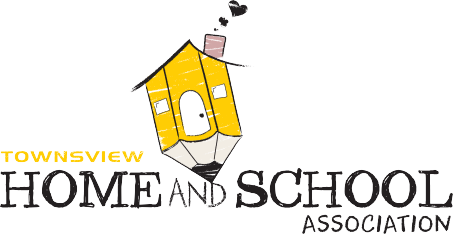 Thank youHome and School would like to say “Thank you” to all of our school community for your help and support in all of our events and fundraisers this year so far.Since the beginning of this school year, we were able to donate:1 Air Hockey Table for the Middle School kids.1 Spin Bike that was assigned to a classroom.$200 for the book fair (books to be donated to school).$100 for the Townsview Family Support Group.$300 for the Resources department (purchase of sensory toys).donation of 10 Lice Kits treatments.1 scarecrow for the Sanctuary House event “Scarecrow on the loose”Tree that was decorated by students and donated to the Festival of Trees (value $100)Two Turkeys to the CJ104 Turkey Drive for the Valley Food Bank.… more to come!Some events / fundraising Home and School held this year so far:-2 Movie nights2 middle school dancesBake saleHoliday Wreath Raffle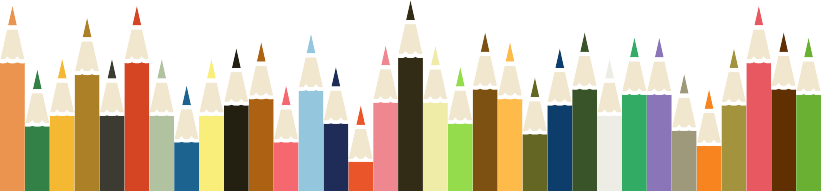 